First Mennonite Church of ChristianPastor Laura Goerzen, Pianist – Lu Goering, Greeters – Wilbur & Hazel Voth , Worship Leader – James AllenSeptember 22, 2019Gathering and PraisingPreludeGathering Song – “Come, now is the time to worship”             STJ #9CCLI: 11225002Welcome AnnouncementsCall to Worship                                                                              [silence]Opening Prayer*Gathering Hymn – “All praise to our redeeming Lord”                #21*Passing the PeaceScripture Reading – Exodus 35:4-19Stories of Holy Space – Caryl TieszenSpecial Music -  Jon Schrag and DeLonna BarnettReceiving God’s WordSermon             					  Laura GoerzenHymn of Response – “God is here among us”	                     #16Sharing with One AnotherSharing Joys and ConcernsPrayer of the ChurchOffertoryOffertory PrayerGoing in God’s Name*Sung Benediction – “Lord, listen to your children”		      #353*BenedictionPostlude*Those who are able are invited to standPastor Laura GoerzenPastor Laura’s email:  laura.n.goerzen@gmail.comPastor Laura’s Cell Phone:  620-386-0518Pastor’s office Hours:  Tues.—Fri. 9:30AM-1:30PMStudy Phone 620-345-8766Church Secretary:  Lurline WiensLurline’s phone number:  620-345-6657Lurline’s email:  fmcc.secretary1@gmail.comOffice hours:  Tues. 1:00-4:00PM, Thurs-Fri. 8:30AM-12:00pmChurch Phone:  620-345-2546Church Website:  www.fmccmoundridge.orgHoly Space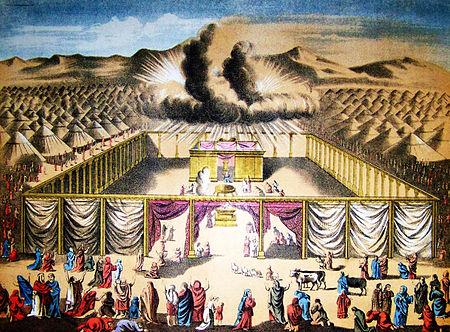 First Mennonite Church of ChristianMoundridge, KSA welcoming Community of Christians for PeaceSeptember 22, 2019OpportunitiesToday:   9:15AM	Write postcards to elected officials	   9:30AM	Sunday School	   10:30AM	Worship ServiceSeptember 25: Deacons Meeting, 7:00pm, Board Meeting 8:00pmSeptember 29:  FMCC Singers practice 9:30am, 				Neighborhood ice cream social, 5:30 pmOctober 6: World Communion SundayOctober 6:  Snack and Dream gathering at Pat and Dwight Goering’s house, 6:00PM, come to discuss new ideas for being churchOctober 8:  Worship team, 9:30 amOctober 24:  Pine Village Benefit Dinner and AuctionOctober 27:  FMCC Singers practice 9:30am, no Sunday School			Worship Service at Pine Village 10:30amOct. 28:  Meat CanningNovember 10: Harvest Thanks Offering, Potluck with Church Business Meeting followingNovember 17:  joint Mission Sunday at Eden at 9:30 amSunday, September 29:  Bev Hasan, Greeters – Wilbur & Hazel Voth, Worship Leader – Pat Krehbiel, Special music – FMCC SingersRather, he must be hospitable, one who loves what is good, who is self-controlled, upright, holy and disciplined.
                                                                                        Titus I: 8AnnouncementsWhere is the Prayer Quilt?  The Prayer Quilt is back at the church.Medical equipment rental program:  as a service of the Moundridge United Methodist Church, we have started a short term, small medical equipment rental program for Moundridge and the surrounding areas.  This would involve equipment such as crutches, canes, walkers, shower seats, etc.  The program is designed to be of no cost to the renter.  We however would like to have the equipment returned in good condition as soon as the individual is done with it.  We will clean and disinfect it for the next person.  Questions concerning this program should be directed to 620-386-6453 and NOT to the church.Everyone is invited to the 4th Annual Community Hog Roast on Sunday, September 22  from 5 to 8 p.m. at Grace Hill Mennonite Church. Enjoy an evening of outdoor fellowship with food, yard games and music by the Flannel Folks. A free will donation will be accepted to support Newton, Whitewater, and Potwin food banks. Grace Hill is located at 10218 SE 12th St, Whitewater. For more information, contact Pastor Weldon Martens at 402-202-9276.Bethel College Bible and religion department lecture by Palwasha Kakar, senior program officer for religion and inclusive societies at the U.S. Institute of Peace in Washington, D.C., Sunday, Sept. 22 at 7 p.m., Krehbiel Auditorium in Luyken Fine Arts Center. Her topic is "Women's Role in Ending Violence and Building Peace: Reflections from Afghanistan and the U.S. Institute of Peace."Taco Tuesday, September 24 at Trinity Lutheran Church in McPherson to benefit Mt. Hope Sanctuary.  See flyer on south bulletin board for more information.Thurs., Sept. 26 – Closing reception for Natalie Brown and “In Bloom,” 6-8 p.m., Regier Gallery in Luyken Fine Arts Center, Bethel CollegeFall Festival at Bethel College – Oct. 10-13 with most events Sat., Oct. 12; see www.bethelks.edu/fallfest/ or Fall Fest 2019 on Facebook.Comforter Mini Blitz, September 27 & 28 at MCC in North Newton! If you can tie a knot, you can tie a comforter! Come and join in the fun at this relaxed, come-and-go event. Bring your friends and family! Before you know it, you'll have helped to spread warmth and love around the world to people in situations far out of their control. Hours for the event are Friday, Sept. 27 9 a.m. to 5 p.m. and Saturday, Sept. 28 8 a.m. to 4 p.m. Find out more at mcc.org/comforter-blitz. Questions, contact katemast@mcc.org, 316.283.2720.Hesston College invites alumni and friends to campus for Homecoming 2019, Sept. 26 to 29. The weekend offers activities for all ages, including dedications for facilities part of the Be Greater campaign - Bess Mullet Softball Field, Yost Center and the Bonnie Sowers Nursing Center, The Manickam Mosey Two-Mile Run/Walk, a disc golf tournament, a kids' festival, picnic meal and athletic events. See the full weekend schedule at hesston.edu/homecomingMennonite Heritage and Agricultural Museum Fall Lecture Saturday, October 5 at 9:30 am – Seagoing Cowboys and Tractors to Poland.  See flyer on south bulletin board.All singers are invited to sing in the annual Hesston College Masterworks performance on Saturday, November 16.  This year’s performance will be “Song of Wisdom”.  Rehearsals begin October 7.  For more information, go to Hesston.edu/masterworks or contact Russel Adrian at Russell.adrian@hesston.edu or 620-327-8143Bethel College Theater presents A Shayna Maidel by Barbara Lebow – Fri., Oct. 11, 7:30 p.m., Sat., Oct. 12, 3:30 p.m., Sun., Oct. 13, 2 p.m., Krehbiel Auditorium in Luyken Fine Arts Center.  Tickets at Thresher Shop in Schultz Student Center, Mon.-Fri., 8 a.m.-5 p.m., or a minimum of one hour before show time in the LFAC ticket office, subject to availability. 